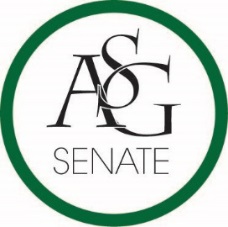 Senate MinutesJanuary 22nd, 2019Graduate Education Auditorium, 6:00 PMCall to OrderRoll Call	a. 7 absent 	b. 40 present 	c. 3 proxy Approval of the MinutesSpecial OrdersReports (5 minutes each)Special ReportsAdvisor, PJ Martinez Encouraged everyone to participate in the events that we pass as a senate body. The NORA virus is a real thing and stay healthy. Feburary 15th is when scholarships close for the university especially through the student affairs portion. Graduate Assistants, Joshua Saraping and Sage McCoyPresident, J.P. GairhanThe new exec meeting is at 1 on Monday’s in A 640. Announced a lot of exciting things regarding partnership between ASG and VAC for this Spring semester. Vice-President, Abigail WalkerThanked everyone who came out to the MLK Vigil yesterday. Faculty Appreciation Banquet is soon and keep your eyes open for those nominations. Treasurer, Isamar GarciaSecretary, Luke HumphreyHog Sync got a facelift and is a lot better and easier to use. Take the ASG Merchandise group me poll for the semester. The ASG Brochures are being re-done so if you would like to help out let him know. Chief Justice, Julianna TidwellGeneral Elections are coming up in March. Applications open next Monday and close February 4th on HogSync under Office of Student Activities. Mandatory Executive Candidate meeting on Feburary 13th in the union. Campaign Staff has to be approved and verified by the campaign. Senate application is shorter and you can either attend a session or take a quiz on Hog Sync. GSC President, Arley WardCabinet ReportsChief of Staff, Carus NewmanAny work that we can do between cabinet and senate he would love to do. Safety Week is next week and the intention is to plug in student resources for safety. FLF Coordinator, Will ClarkChair of the Senate, Colman Betler Last meeting is April 16th and our Senate Review dinner is April 23rd. Chair of Senate elections timeline starts on February 26th and is a 3-week process. It concludes on March 12th and follows with a reception. Chartwells is on the list to come to talk to us. We will be doing a can food drive and if you bring 5 can goods you can wear casual clothes. Encourage retention and running again in the upcoming elections. Appointments, Nominations, and ElectionsConformation of Jordan Harmon Confirmed unanimously Public Comment (3 at 2 minutes each)Old Business ASG Senate Resolution No. 6- A Resolution to A Resolution Supporting Student Concessions Specials at Athletic EventsAuthors: Senator Kianna Sarvestani, ASG Director of Athletics John Hedgecock, ASG Deputy Director Addison Cathey  The purpose is a resolution to run athletic specials at athletic events for students only. This will help more students go to the game for longer. Starting tomorrow there will be $3.00 popcorn + drinks at athletic events. Vote: 43 Yes, 1 No, O Abstain, passed. Sponsors: Senator Cassidy Cook, Senator Sydney Belt, Senator Natalie Ceniceros,New BusinessAnnouncementsAdjournment